Сумська міська радаВиконавчий комітетРІШЕННЯЗ метою приведення у відповідність до вимог статті 255 кодексу України про адміністративні правопорушення, керуючись частиною першою статті 52 Закону України «Про місцеве самоврядування в Україні», виконавчий комітет Сумської міської радиВИРІШИВ:1. Внести зміни до рішення виконавчого комітету Сумської міської ради від 27.04.2017 № 192 «Про надання повноважень на складання протоколів про адміністративні правопорушення працівникам департаменту інфраструктури міста Сумської міської ради», а саме: 1.1. у тексті рішення цифри та знаки «82, 82-3, 82-6, 153» виключити;1.2. додаток до рішення викласти в новій редакції (додається).2. Дане рішення набирає чинності з моменту прийняття рішення Сумської міської ради «Про внесення змін до рішення Сумської міської ради від 30.03.2016 № 530-МР «Про Положення про департамент інфраструктури міста Сумської міської ради».Міський голова 		О.М. ЛисенкоЯременко Г. І. 700-608________________ ____________________________________________Розіслати: Яременко Г. І.Списокпрацівників департаменту інфраструктури міста Сумської міської ради, яким надано право складати протоколи про адміністративні правопорушенняДиректор департаменту	Г.І. Яременко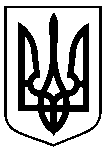 від  29.05.2017 №281Про внесення змін до рішення виконавчого комітету Сумської міської ради від 27.04.2017 № 192 «Про надання повноважень на складання протоколів про адміністративні правопорушення працівникам департаменту інфраструктури міста Сумської міської ради»Додатокдо рішення виконавчого комітетувід  29.05.2017 №281Власенко Тетяна Василівнаначальник відділу житлового господарства управління житлового господарства департаменту інфраструктури міста Сумської міської радиДаренська Марина Олександрівнаголовний спеціаліст відділу житлового господарства управління житлового господарства департаменту інфраструктури міста Сумської міської радиШерстюк Людмила Володимирівнаголовний спеціаліст відділу житлового господарства управління житлового господарства департаменту інфраструктури міста Сумської міської радиДенисова Анна Миколаївнаголовний спеціаліст відділу житлового господарства управління житлового господарства департаменту інфраструктури міста Сумської міської радиРябоконь Роман Петровичначальник відділу благоустрою управління комунального господарства та благоустрою департаменту інфраструктури міста Сумської міської радиПродовження додаткуРубінін Олександр Володимировичголовний спеціаліст відділу благоустрою управління комунального господарства та благоустрою департаменту інфраструктури міста Сумської міської радиМальцев Владислав Олександровичголовний спеціаліст відділу благоустрою управління комунального господарства та благоустрою департаменту інфраструктури міста Сумської міської ради